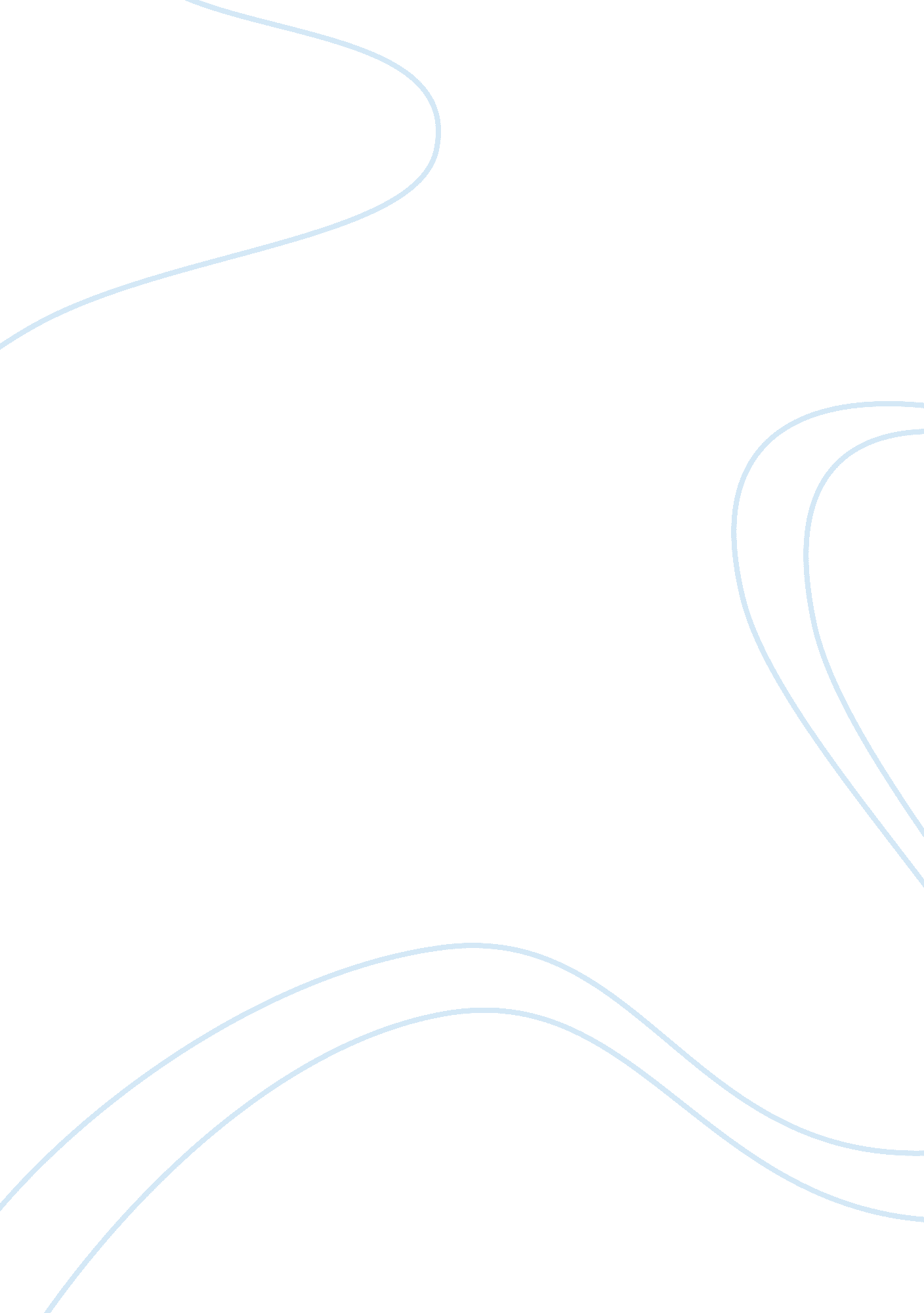 Cultures in diablo valley collegeEducation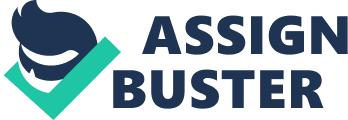 In our case study, we are going to use the Historical research design in finding out the number and different communities that operate within the Diablo Valley College by collecting, reviewing and synthesizing evidence from the past by the use of secondary sources and a selection of primary documentary evidence including official records, archives, reports and non-textual information including maps. This will help in deduction of the fact on the existing cultures in the scope of the study (Saunders 2005). 
The subculture operates in a form of groups based on defining characters such as value, dress, and song and is classified into college subculture such as a nonconformist, academic, vocational, collegiate, and perpetual teenager. 
The Nonconformist type of subculture is involved with the idea of being identified with the adult community in college. They have the value of respect from the junior students who enroll after them. Moreover, their mode of dressing is very formal in order to gain respect from the juniors and to serve as their role model. 
Vocational culture is characterized by little attachment to the college “ where” students buy their education like groceries. These students are resistant to intellectual demands demand on them beyond what is required to pass the course. They dress luxury clothes and are associated with expensiveness. They are seriously involved in learning especially the activities and courses connected directly to skills they require to have in order to pursue their career of choice. 
Collegiate subculture involves those college students that consume most of the time in college and mostly commute in college hostels having all the campus fun with them. These students are always in books as they have all the time in school without any off college activities to distract them. Similar to academic culture students, this group works hard in college, and most ends up getting better grades. Most of them dress very informally as they get along to learn dressing models. 
Careerist or academic subculture students are more interested in course work that relates to the professional careers they plan to pursue and the internships, organizational activities, and practical experience that lay a foundation for them to succeed in getting jobs in their future professions. Other students in college often seek motivation from them along with the learning hence acts as role models to other students. 
Perpetual teenagers subculture is mostly comprised of the fresher men oriented under 21 years old and are always referred to as juniors by other elder students. Mostly they are vulnerable to college life as many of them are very innocent directly from the parental care at home, and this ensures that they dress very formally. In the beginning, they possess virtues such as respect for their elders but some develop vices as they adapt the college life (Saunders 2005). 
Overall, the culture of college students changes with the individual attitude towards the objective he or she intends to achieve, and college culture cannot be unison for all the students. 